MIB 
AV 제작사 입니다

성인영상 1년에 최대3회 촬영가능3회 촬영 계약 시 
최대4천만원+@  
(페이 관련 상세내용은 미팅때 설명드립니다.)
하루만 촬영하면 되고 편하게 촬영하신다고 생각하시면 되요

회사는 강남에 있구요 간단한 미팅 진행합니다

용기내 언제든지 문의주세요~

(문의 후 미팅 약속 안 지키시는분들 정중히 사양합니다)
- 지역 -서울 강남- 자격조건 -누구나 가능한 쉬운 촬영이에요
영상물 등급위원회 승인을 통과 가능한 영상만 제작해서
한국에 성인물 정도의 노출이에요 :)

- 근무내용 -
하루만 촬영하면 되고 편하게 놀면서 촬영 한다고 생각하시면 되요
- 페이 -
하루만 일하면
최소4천만원 ~@ 보장 해드립니다
(페이 관련 상세내용은 미팅때 설명드립니다.)- 지원방법 - 
담당자 : 010 – 2232-5387
카톡ID : bossclub00
텔레그램ID : klm_company2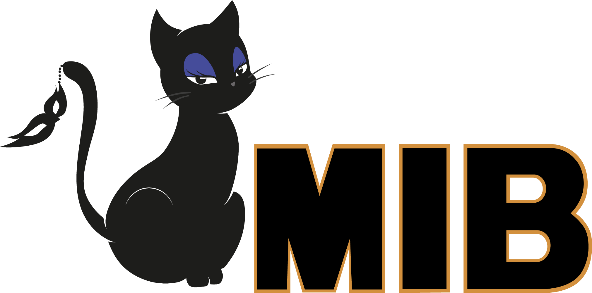 